Publicado en Madrid el 06/06/2019 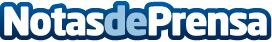 El Networking Fashion Law Edition será el 20 de junio en Liquid 41La edición más Fashion, de uno de los eventos de Networking más popular en Madrid, reunirá a cientos de abogados, profesionales y empresarios en el Hotel Puerta de AméricaDatos de contacto:Ángel Calvo MañasServicios profesionales de RRPP, Comunicación y Publicidad.610742728Nota de prensa publicada en: https://www.notasdeprensa.es/el-networking-fashion-law-edition-sera-el-20 Categorias: Derecho Madrid Emprendedores Eventos http://www.notasdeprensa.es